Администрация города Кемерово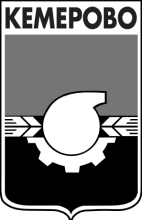 КОМИТЕТ ПО УПРАВЛЕНИЮ МУНИЦИПАЛЬНЫМ ИМУЩЕСТВОМ                                                  ПРОТОКОЛ № 9заседания комиссии по рассмотрению заявокна участие в открытом аукционе         ОА № 08/19 ЗИ-КУМИг. Кемерово                                                                                                                         09.09.2019Организатор: Комитет по управлению муниципальным имуществом г. КемеровоКомиссия в составе: 8 человекПрисутствовало: 4 человекПроцедура рассмотрения заявок на участие в открытом аукционе ОА № 08/19 ЗИ-КУМИ проводилась единой комиссией в 10:00 часов (время местное) «09» сентября 2019 года по         адресу: г. Кемерово, ул. Притомская набережная, 7б, каб. 304.Извещение о проведении настоящего аукциона было опубликовано на сайтах:  www.torgi.gov.ru,  www.kumi-kemerovo.ruАдрес электронной почты организатора: tatyana_kumi@mail.ru, alyona_kumi@mail.ru, evgeniya_kumi@mail.ru.Номер телефона, факса: тел.8 (384-2) 36-95-72Адрес организатора: г. Кемерово, ул. Притомская набережная, 7б.На заседании комиссии присутствовали:Члены комиссии:1. Т.В. Дробченко –  главный специалист  отдела обеспечения оборота имущества комитета по управлению муниципальным имуществом города Кемерово;2. Е.В. Ласикова  - главный специалист  отдела обеспечения оборота имущества комитета по управлению муниципальным имуществом города Кемерово;3. Г.Н. Рогозина – главный специалист отдела планирования и анализа доходов финансового управления города Кемерово (по согласованию);4. Е.С. Романова – заместитель председателя комитета по управлению муниципальным     имуществом города Кемерово.До окончания указанного в извещении о проведении открытого аукциона срока  подачи   заявок на участие в аукционе не было зарегистрировано ни одной  заявки.1. Лот № 1 «Земельный участок площадью 882 кв.м, с кадастровым номером 42:24:0401051:1425, расположенный по адресу: г. Кемерово, ул. Восстания, 13, разрешенное использование: для индивидуальной жилой застройки».В соответствии с пунктом 14  статьи 39.12  Земельного кодекса Российской Федерации от 25.10.2001 № 136-ФЗ  признать аукцион  по Лоту № 1 несостоявшимся.2. Лот № 2 «Земельный участок площадью 747 кв.м, с кадастровым номером 42:24:0101045:632, расположенный по адресу: г. Кемерово, ул. Печерская, 29а разрешенное использование: под жилую  застройку индивидуальную».В соответствии с пунктом 14  статьи 39.12  Земельного кодекса Российской Федерации от 25.10.2001 № 136-ФЗ  признать аукцион по Лоту № 2 несостоявшимся.3. Лот № 3 «Земельный участок площадью 1039 кв.м, с кадастровым номером 42:24:0401051:1424, расположенный по адресу: г. Кемерово, ул. Восстания, 12, разрешенное использование: для индивидуального жилищного строительства».В соответствии с пунктом 14  статьи 39.12  Земельного кодекса Российской Федерации от 25.10.2001 № 136-ФЗ  признать аукцион по Лоту № 3 несостоявшимся.4. Лот № 4 «Земельный участок площадью 882 кв.м, с кадастровым номером 42:24:0401051:1451, расположенный по адресу: г. Кемерово, ул. Восстания, 13, разрешенное использование: для индивидуального жилищного строительства».В соответствии с пунктом 14  статьи 39.12  Земельного кодекса Российской Федерации от 25.10.2001 № 136-ФЗ  признать аукцион по Лоту № 4 несостоявшимся.    Настоящий протокол составлен на 2 (двух) страницах и подлежит хранению в течение трех лет от даты подписания.Подписи членов комиссии:Т.В. Дробченко _____________________ Е.В. Ласикова  ______________________Г.Н. Рогозина  ______________________Е.С. Романова  ______________________